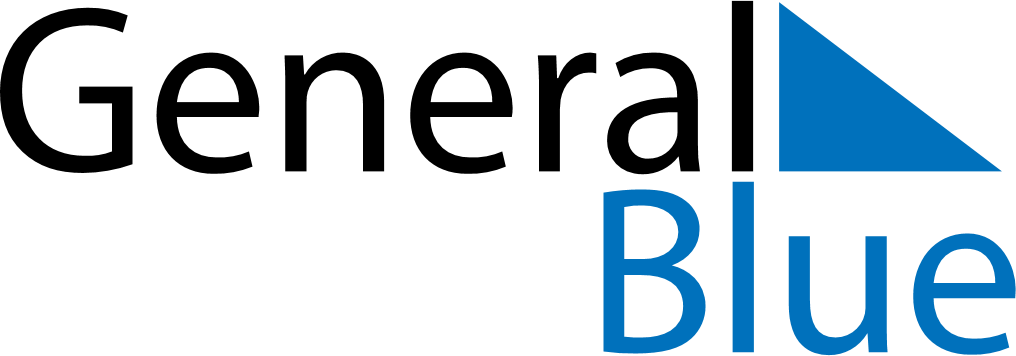 February 2028February 2028February 2028February 2028San MarinoSan MarinoSan MarinoMondayTuesdayWednesdayThursdayFridaySaturdaySaturdaySunday1234556Feast of Saint AgathaFeast of Saint Agatha7891011121213141516171819192021222324252626272829